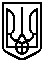 ОСТРІЙКІВСЬКА ЗАГАЛЬНООСВІТНЯ ШКОЛА І-ІІІ СТУПЕНІВвул. Миру, 38, с. Острійки Білоцерківського району Київської області  09164, тел. 0(4563) 2-02-99, тел./факс 2-02-99E-mail: ostrijky.school@ukr.net,  Web: http://ostrjkivska.ucoz.comКод ЄДРПОУ 25566375НАКАЗПро тимчасовий перехід 1-5, 8,10 класівна дистанційну форму навчанняУ зв’язку із зростанням кількості захворюваності серед учнів та працівників закладу, керуючись Положенням про дистанційну форму здобуття повної загальної середньої освіти, затвердженим наказом МОН від 08 вересня 2020 року № 1115, зареєстрованим в Міністерстві юстиції України 28 вересня 2020 року за № 941/35224НАКАЗУЮ:1. З 25.01.2022 перевести учнів 1-5, 8,10 класів на дистанційну форму навчання.2. Працювати згідно розкладу:2.1. з 25.01.2022 по 28.01.2022 навчаються очно 6, 7, 9, 11 класи;2.2. 1-5, 8,10 навчаються дистанційно.3. Вчителям-предметникам дистанційне навчання здійснювати зі школи (на робочому місці).4. Класним керівникам довести до відома батьків зміст наказу та взяти під особистий контроль роботу класу під час навчання дистанційно.5. Контроль за виконанням наказу покласти на заступника директора з навчально-виховної роботи Шпирку А.І. Директорка школи                                                                  Леся БАБІЙЗ наказом ознайомлена                                                    Альона ШПИРКА                                                                               від 24.01.2022 року         c. Острійки                                                № 09 – ОВиконавець:Шпирка302099Надіслано:до справи 20-01-05працівникам ЗЗСО